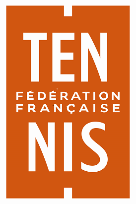 LES RAQUETTES ADOS FFT3ème édition – DIMANCHE 28 AVRIL 2024au Comité HDSCLUB : ………………………………………………………………………………CAPITAINE DE L’ÉQUIPENOM Prénom : ………………………………………………………………………………………Portable : ………………………………………………………………………………………………E-mail : ………………………………………………………………………………………………….
RESPONSABLE DU TENNIS FÉMININNOM Prénom : ……………………………………………………………………………………..Portable : ……………………………………………………………………………………………..E-mail : …………………………………………………………………………………………………
Formulaire à envoyer avant vendredi 22 décembre 2023 àMichèle SCHWARTZ (michele.schwartz.aaal@gmail.com) et Florence MALET (comite.hautsdeseine@fft.fr).avec le règlement de 20 € à l’ordre du Comité HDS